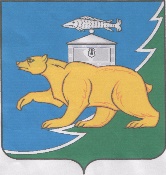 Российская ФедерацияСобрание депутатов Нязепетровского муниципального районаЧелябинской областиРЕШЕНИЕот 31 октября 2022 года № 351г. Нязепетровск В соответствии с Федеральным законом от 25.12.2008г. N 273-ФЗ "О противодействии коррупции", Уставом муниципального образования «Нязепетровский муниципальный район» Челябинской области, Собрание депутатов Нязепетровского муниципального районаРЕШАЕТ:1.  Утвердить:1) порядок уведомления представителя нанимателя (работодателя) о фактах обращения в целях склонения муниципального служащего Нязепетровского муниципального района к совершению коррупционных правонарушений (приложение № 1);2) форму уведомления о фактах обращения в целях склонения муниципального служащего Нязепетровского муниципального района к совершению коррупционных правонарушений (приложение № 2);3) форму журнала учета уведомлений о фактах обращения в целях склонения муниципального служащего Нязепетровского муниципального района к совершению коррупционных правонарушений (приложение № 3);4) перечень сведений, содержащихся в уведомлениях представителя нанимателя (работодателя) о фактах обращения в целях склонения муниципального служащего МО Нязепетровского муниципального района к совершению коррупционных правонарушений (приложение № 4).2. Руководителям органов местного самоуправления довести до сведений муниципальных служащих персонально под роспись настоящий порядок уведомления представителя нанимателя (работодателя) о фактах обращения в целях склонения муниципального служащего Нязепетровского муниципального района к совершению коррупционных правонарушений.3. Рекомендовать главе администрации Нязепетровского муниципального района признать утратившим силу Постановление от    № 64 «Об утверждении порядка уведомления представителя нанимателя (работодателя) о фактах обращения в целях склонения муниципального служащего Нязепетровского муниципального района к совершению коррупционных правонарушений».4.Настоящее решение подлежит официальному опубликованию на официальном сайте Нязепетровского муниципального района (www.nzpr.ru, регистрация в качестве сетевого издания: Эл № ФС77-81111 от 17.05.2021 г.). 5. Контроль исполнения настоящего решения возложить на постоянную комиссию Собрания депутатов по мандатам, регламенту, законности и местному самоуправлению (Салатов Д.И.).Глава Нязепетровскогомуниципального района                                                                                          С.А. КравцовПредседатель Собрания депутатовНязепетровского муниципального района                                                      А.Г. БунаковПриложение № 1к решению Собрания депутатовНязепетровского муниципального района от 31 октября 2022 года № 351Настоящий Порядок определяет порядок уведомления представителя нанимателя (работодателя) о фактах обращения в целях склонения муниципального служащего Нязепетровского муниципального района к совершению коррупционных правонарушений.Порядокуведомления представителя нанимателя (работодателя) о фактах обращения в целях склонения муниципального служащего Нязепетровского муниципального района к совершению коррупционных правонарушений1. Настоящий Порядок разработан в соответствии с пунктом 5 статьи 9 Федерального закона "О противодействии коррупции" (далее по тексту - Закон) и определяет перечень сведений, содержащихся в уведомлении, порядок регистрации уведомления и мероприятия по организации проверки этих сведений.2. Во всех случаях обращения к муниципальному служащему Нязепетровского муниципального района  (далее по тексту - муниципальный служащий) каких-либо лиц в целях склонения его к совершению коррупционных правонарушений, муниципальный служащий обязан уведомить о данных фактах представителя нанимателя (работодателя) незамедлительно в письменном виде (приложение N 2).3. Уведомление о фактах обращения в целях склонения муниципального служащего Нязепетровского муниципального района к совершению коррупционных правонарушений является служебной информацией ограниченного распространения и подлежит незамедлительной регистрации.Регистрация уведомления о фактах обращения в целях склонения муниципального служащего к совершению коррупционных правонарушений (далее по тексту - уведомление) осуществляется уполномоченным сотрудником нанимателя (работодателя) в журнале учета уведомлений о фактах обращения в целях склонения муниципального служащего к совершению коррупционных правонарушений (далее по тексту - журнал) (приложение N 3).4. После регистрации уведомление передается по решению представителя нанимателя (работодателя) для комиссионного рассмотрения.5. Мероприятия по организации проверки сведений, содержащихся в уведомлении о фактах обращения в целях склонения муниципального служащего Нязепетровского муниципального района к совершению коррупционных правонарушений, проводятся по решению нанимателя (работодателя) соответствующей комиссией по урегулированию конфликта интересов органа местного самоуправления Нязепетровского муниципального района (далее именуется - Комиссия).6. Результаты проверки сведений, содержащихся в уведомлении о фактах обращения, с целью склонения муниципального служащего Нязепетровского муниципального района, оформляются протоколом заседания Комиссии и в 3-дневный срок доводятся до сведения представителя нанимателя (работодателя) и персонально под роспись муниципального служащего, подавшего уведомление, для принятия решения о направлении информации в правоохранительные органы, органы прокуратуры.Приложение № 2к решению Собрания депутатовНязепетровского муниципального района от 31 октября 2022 года № 351                                  Представителю нанимателя (работодателю)                                  _______________________________________                                                (Ф.И.О.)                                  от ____________________________________                                                (Ф.И.О.)                                  _______________________________________                                 (должность, наименование органа местного самоуправления                                         Нязепетровского муниципального района)                              УведомлениеВ соответствии со статьей 9 Федерального закона от 25.12.2008 N 273-ФЗ "Опротиводействии коррупции"1. Уведомляю Вас о факте обращения в целях склонения меня к коррупционному правонарушению со стороны _________________________________________________________________________________________________________   (указываются Ф.И.О. должность, все известные сведения о физических            (юридических) лицах, склоняющих к правонарушению)а именно: _________________________________________________________________________________________________________________________________________________________________________________________________________________2. Склонение к правонарушению производилось в целях осуществления мною_________________________________________________________________________      (указываются в произвольной форме обстоятельства обращения)___________________________________________________________________________________________________________________________________________________________________________________________________________________________3. Склонение к правонарушению осуществлялось посредством:_________________________________________________________________________         (способ склонения: подкуп угроза, обман и т.д.)__________________________________________________________________________________________________________________________________________________4. Склонение к правонарушению произошло в __________ч. ___________ мин."___" ___________ 202_ года в ___________________________________________                                                               (адрес)5. Склонение к правонарушению производилось ______________________________________________________________________________________________________             (телефонный разговор, личная встреча и др.)__________________________________________________________________________________________________________________________________________________  (дата заполнения уведомления)     (подпись)Приложение № 3к решению Собрания депутатовНязепетровского муниципального района от 31 октября 2022 года № 351Журналучета уведомлений о фактах обращения в целях склонения муниципального служащего Нязепетровского муниципального района к совершению коррупционных правонарушенийПриложение № 4к решению Собрания депутатовНязепетровского муниципального района от 31 октября 2022 года № 351Переченьсведений, содержащихся в уведомлениях представителя нанимателя (работодателя) о фактах обращения в целях склонения муниципального служащего Нязепетровского муниципального района к совершению коррупционных правонарушений1. Фамилия, имя, отчество муниципального служащего, заполняющего уведомление, его должность, орган местного самоуправления Нязепетровского муниципального района.2. Все известные сведения о физических (юридических) лицах, склоняющих муниципального служащего к совершению правонарушения (фамилия, имя, отчество, должность и др.).3. Сущность предполагаемого правонарушения (злоупотребление должностными полномочиями, нецелевое расходование бюджетных средств, получение взятки, дача взятки, служебный подлог и т.д.).4. Способ склонения к правонарушению (подкуп, угроза, обещание, обман, насилие и т.д.).5. Время, дата склонения к правонарушению.6. Место склонения к правонарушению.7. Обстоятельства склонения к правонарушению (телефонный разговор, личная встреча и т.д.).8. Дата заполнения уведомления.9. Сведения об очевидцах произошедшего.10. Сведения об уведомлении муниципальным служащим органов прокуратуры или других правоохранительных органов.11. Подпись муниципального служащего, заполнившего уведомление.Об утверждении порядка уведомления представителя нанимателя (работодателя) о фактах обращения в целях склонения муниципального служащего Нязепетровского муниципального района к совершению коррупционных правонарушенийN 
п/пДата и время регистрации уведомленияСведения о муниципальном служащем, передавшем или направившем уведомлениеСведения о муниципальном служащем, передавшем или направившем уведомлениеСведения о муниципальном служащем, передавшем или направившем уведомлениеКраткое содержание уведомленияФамилия, инициалы, должность лица, принявшего уведомлениеN 
п/пДата и время регистрации уведомленияфамилия, имя, отчестводолжностьномер телефона для контактовКраткое содержание уведомленияФамилия, инициалы, должность лица, принявшего уведомление